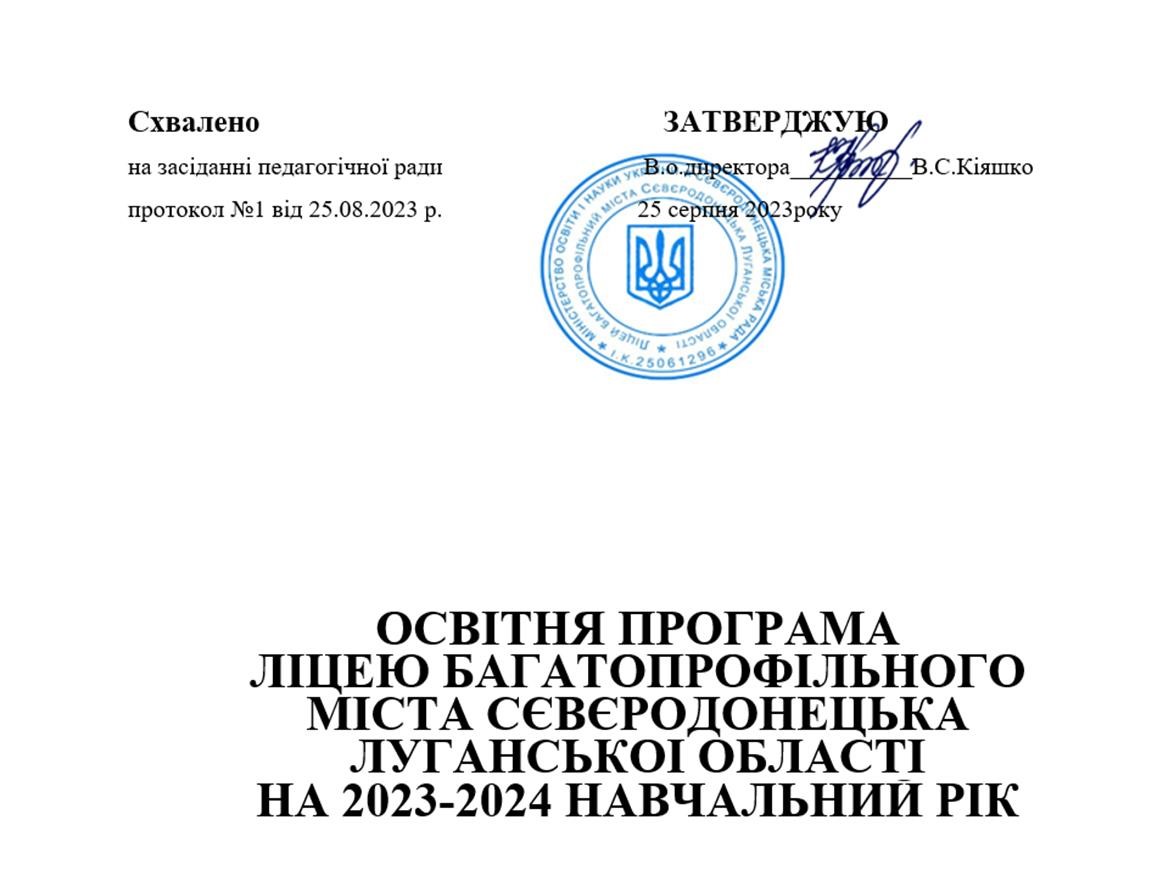 Пояснювальна записка Ліцей багатопрофільний міста Сєвєродонецька Луганської області є закладом загальної середньої освіти ІІ-ІІІ ступеню. Освітній процес здійснюється за двома напрямами: природничо – математичним і гуманітарним. За природничо – математичним напрямом створені таки профілі навчання: математичний, хімікобіологічний, універсальний. За гуманітарним напрямом – філологічний профіль. У 2023-2024 навчальному році в ліцеї комплектуються 7 класів, кількість учнів - 145. Ліцей працює в режимі 5-денного робочого тижня. Освітня програма ліцею розроблена на виконання Закону України «Про освіту», Закону України «Про повну загальну середню освіту», Державного стандарту базової та повної загальної середньої освіти, затвердженого постановою Кабінету Міністрів України від 23 листопада 2011 року № 1392  та наказу МОН України від 20.04.2018  № 408 «Про затвердження Типової освітньої програми закладів загальної середньої освіти ІІІ ступеня» (табл. №2-3). Типові освітні програми, за якими розроблено освітню програму ліцею: Інваріантна складова освітньої програми ліцею містить усі навчальні предмети інваріантної складової Типової освітньої програми та забезпечує реалізацію змісту загальної середньої освіти на рівні Державного стандарту. Враховуючи профілі ліцею, індивідуальні освітні потреби учнів, конкретизовано варіативну складову освітньої програми, у якій передбачено додаткові години на вивчення предметів інваріантної складової. Гранично допустиме навчальне навантаження учнів встановлено відповідно до вимог Закону України «Про повну загальну середню освіту» з урахуванням санітарно-гігієнічних норм. Відповідно до постанови Кабінету Міністрів України від 23 листопада 2011 року № 1392 "Про затвердження Державного стандарту базової і повної загальної середньої освіти" години фізичної культури не враховуються при визначенні гранично допустимого навантаження учнів. Гранична наповнюваність класів та тривалість уроків встановлюються відповідно до Закону України "Про повну загальну середню освіту". Поділ класів на групи при вивченні окремих предметів здійснюється відповідно до наказу Міністерства освіти і науки України від 20.02.2002 № 128 «Про затвердження Нормативів наповнюваності груп дошкільних навчальних закладів (ясел-садків) компенсуючого типу, класів спеціальних загальноосвітніх шкіл (шкіл-інтернатів), груп подовженого дня і виховних груп загальноосвітніх навчальних закладів усіх типів та Порядку поділу класів на групи при вивченні окремих предметів у загальноосвітніх навчальних закладах», зареєстрованого в Міністерстві юстиції України від 6 березня 2002 року за № 229/6517 (зі змінами). Порядок вивчення окремих навчальних предметів Освітня програма закладу включає профільне та поглиблене вивчення окремих базових предметів. У ліцеї здійснюється профільна(10-11 класи) підготовка. Повноцінність загальної середньої освіти забезпечується реалізацію як інваріантної, так і варіативної складових освітньої програми. Відповідно до Статуту навчального закладу мованавчання – українська. Інформація про використання варіативної частини освітньої програми Профільне навчання в 10-11-х класах відповідно до профілю  навчального закладу, затвердженого Статутом ліцею, здійснюється шляхом диференціації навчального процесу. У 10-х -11-х класах відповідно до профілів ліцею години інваріантної складової з профільних предметів доповнюються годинами варіативної складової згідно з вимогами профілю. На універсальному профілі 10-Г класу години варіативної складової використані для посилення викладання базових предметів. Інформація про розподіл вибірково – обов’язкових предметів в 10-х – 11-х класах Очікувані результати навчання здобувачів освіти Відповідно до мети та загальних цілей, окреслених у Державному стандарті, визначено завдання, які має реалізувати вчитель/вчителька у рамках кожної освітньої галузі. Результати навчання повинні робити внесок у  формування ключових компетентностей учнів. Спілкування Уміння: ставити запитання і розпізнавати державною мовою. проблему; міркувати, робити висновки на основі інформації, поданої в різних формах (у текстовій формі, таблицях, діаграмах, на графіках); розуміти, пояснювати і перетворювати тексти задач (усно і письмово), грамотно висловлюватися рідною мовою; доречно та коректно вживати в мовленні термінологію з окремих предметів, чітко, лаконічно та зрозуміло формулювати думку, аргументувати, доводити правильність тверджень; уникнення невнормованих іншомовних запозичень у спілкуванні на тематику окремого предмета; поповнювати свій словниковий запас. Ставлення: розуміння важливості чітких та лаконічних формулювань. Навчальні ресурси: означення понять, формулювання властивостей, доведення правил, теорем Спілкування 	Уміння:здійснювати спілкування в межах сфер, іноземними мовами 	тем і ситуацій, визначених чинною навчальною програмою; розуміти на слух зміст автентичних текстів; читати і розуміти автентичні тексти різних жанрів і видів із різним рівнем розуміння змісту; здійснювати спілкування у письмовій формі відповідно до поставлених завдань; використовувати у разі потреби невербальні засоби спілкування за умови дефіциту наявних мовних засобів; ефективно взаємодіяти з іншими усно, письмово та за допомогою засобів електронного спілкування. Ставлення:критично оцінювати інформацію та використовувати її для різних потреб; висловлювати свої думки, почуття та ставлення; адекватно використовувати досвід, набутий у вивченні рідної мови та інших навчальних предметів, розглядаючи його як засіб усвідомленого оволодіння іноземною мовою; обирати й застосовувати доцільні комунікативні стратегії відповідно до різних потреб; ефективно користуватися навчальними стратегіями для самостійного вивчення іноземних мов. Навчальні ресурси:підручники, словники, довідкова література, мультимедійні засоби, адаптовані іншомовні тексти.       Такі ключові компетентності, як уміння вчитися, ініціативність і підприємливість, екологічна грамотність і здоровий спосіб життя, соціальна та громадянська компетентності формуються відразу засобами усіх предметів. Відокремлення в навчальних програмах таких наскрізних ліній ключових компетентностей як «Екологічна безпека й сталий розвиток», «Громадянська відповідальність», «Здоров’я і безпека», «Підприємливість і фінансова грамотність» спрямоване інформування в учнів здатності застосовувати знання й уміння у реальних життєвих ситуаціях. Наскрізні лінії є засобом інтеграції ключових і загально предметних компетентностей, окремих предметів та предметних циклів; вони враховуються при формуванні ліцейського середовища. Наскрізні лінії є соціально значимими надпредметними темами, які допомагають формуванню в учнів уявлень про суспільство в цілому, розвивають здатність застосовувати отримані знання у різних ситуаціях.     Навчання за наскрізними лініями реалізується насамперед через: організацію навчального середовища — зміст та цілі наскрізних тем враховуються при формуванні духовного, соціального і фізичного середовища навчання; окремі предмети, виходячи із наскрізних тем, при вивченні предмета проводяться відповідні трактовки, приклади і методи навчання, реалізуються надпредметні, міжкласові та загальноліцейські проекти. Роль окремих предметів при навчанні за наскрізними темами різна і залежить від цілей і змісту окремого предмета та від того, наскільки тісно той чи інший предметний цикл пов’язаний із конкретною наскрізною темою.     Необхідною умовою формування компетентностей є діяльнісна спрямованість навчання, яка передбачає постійне включення учнів до різних видів педагогічно доцільної активної навчально-пізнавальної діяльності, а також практична його спрямованість. Доцільно, де це можливо, не лише показувати виникнення факту із практичної ситуації, а й по можливості створювати умови для самостійного виведення нового знання, перевірці його на практиці і встановлення причинно-наслідкових зв’язків шляхом створення проблемних ситуацій, організації спостережень, дослідів та інших видів діяльності. Формуванню ключових компетентностей сприяє встановлення та реалізація в освітньому процесі міжпредметних і внутрішньо предметних зв’язків, а саме: змістовно-інформаційних, операційно - діяльнісних і організаційно-методичних. Їх використання посилює пізнавальний інтерес учнів до навчання і підвищує рівень їхньої загальної культури, створює умови для систематизації навчального матеріалу і формування наукового світогляду. Учні набувають досвіду застосування знань на практиці та перенесення їх в нові ситуації. Вимоги до осіб, які можуть розпочинати здобуття базової середньої освіти в ліцеї. Ліцей здійснює навчання з 10 по 11 клас Повна середня освіта в ліцеї здобувається після здобуття базової загальної середньої освіти. Перелік освітніх галузей.    Освітню програму укладено за такими освітніми галузями:  Мови і літератури Суспільствознавство  Мистецтво Математика  Природознавство Технології Здоров’я і фізична культура    Логічна послідовність вивчення предметів розкривається у відповідних навчальних програмах.    Основними формами організації освітнього процесу є різні типи уроку: формування компетентностей; розвитку компетентностей; перевірки та/або оцінювання досягнення компетентностей; - корекції основних компетентностей; - комбінований урок.     Також формами організації освітнього процесу можуть бути екскурсії, віртуальні подорожі, уроки-семінари, конференції, форуми, спектаклі, брифінги, квести, інтерактивні уроки (уроки-«суди», урок-дискусійна група, уроки з навчанням одних учнів іншими), інтегровані уроки, проблемний урок, відео-уроки тощо.    З метою засвоєння нового матеріалу та розвитку компетентностей крім уроку проводяться навчально-практичні заняття. Ця форма організації поєднує виконання різних практичних вправ, експериментальних робіт відповідно до змісту окремих предметів, менш регламентована й має акцент на більшій самостійності учнів в експериментальній та практичній діяльності. Досягнуті компетентності учні можуть застосувати на практичних заняттях і заняттях практикуму. Практичне заняття - це форма організації, в якій учням надається можливість застосовувати отримані ними знання у практичній діяльності.        Експериментальні завдання, передбачені змістом окремих предметів, виконуються на заняттях із практикуму (виконання експериментальнопрактичних робіт). Оглядова конференція (для 8-11 класів) повинна передбачати обговорення ключових положень вивченого матеріалу, учнем розкриваються нові узагальнюючі підходи до його аналізу. Оглядова конференція може бути комплексною, тобто реалізувати міжпредметні зв'язки в узагальненні й систематизації навчального матеріалу. Оглядова екскурсія припускає цілеспрямоване ознайомлення учнів з об’єктами та спостереження процесів з метою відновити та систематизувати раніше отримані знання.     Функцію перевірки та/або оцінювання досягнення компетентностей виконує навчально-практичне заняття. Учні одержують конкретні завдання, з виконання яких звітують перед вчителем. Практичні заняття та заняття практикуму також можуть будуватися з метою реалізації контрольних функцій освітнього процесу. На цих заняттях учні самостійно виготовляють вироби, проводять виміри та звітують за виконану роботу.     Можливо проводити заняття в малих групах, бригадах і ланках (у тому числі робота учнів у парах змінного складу) за умови, що окремі учні виконують роботу бригадирів, консультантів, тобто тих, хто навчає малу групу. Екскурсії в першу чергу покликані показати учням практичне застосування знань, отриманих при вивченні змісту окремих предметів (можливо поєднувати зі збором учнями по ходу екскурсії матеріалу для виконання визначених завдань).     Учні можуть самостійно знімати та монтувати відеофільми (під час відеоуроку) за умови самостійного розроблення сюжету фільму, підбору матеріалу, виконують самостійно розподілені ролі та аналізують виконану роботу.     Форми організації освітнього процесу можуть уточнюватись та розширюватись у змісті окремих предметів за умови виконання державних вимог Державного стандарту та окремих предметів протягом навчального року. Вибір форм і методів навчання вчитель визначає самостійно, враховуючи конкретні умови роботи, забезпечуючи водночас досягнення конкретних очікуваних результатів, зазначених у навчальних програмах окремих предметів. Затверджено педагогічною радою (протокол № 1 від 25.08. 2023р.) Робочий навчальний план (старша школа) Ліцею багатопрофільного міста Сєвєродонецька Луганської  області   на 2023-2024 навчальний рік Інваріантна частина навчального плану Класи Варіант Типових освітніх програм, затверджених Міністерством освіти і науки України 10А, 	10Б, 10В 	 11А, 11Б,11В, 11Г  Таблиці № 2, 3 Типових освітніх програм закладів загальної середньої освіти ІІІ ступеня (наказ МОН України від 20.04.2018 № 408) Клас Напрям Профіль 10А Природничо-математичний математичний 10Б Гуманітарний філологічний 10В Природничо-математичний універсальний 11А Природничо-математичний математичний 11Б Природничо-математичний хіміко-біологічний 11В Гуманітарний філологічний 11Г Природничо-математичний універсальний Клас Предмет Години варіативної частини навчального плану згідно профілю Години варіативної частини навчального плану для посилення базових предметів 10А алгебра геометрія       +3 +3 10Б українська мова українська література англійська мова  +2 +1       +3 10В українська мова  англійська мова  +1 +2 історія України  математика (алгебра і початки аналізу та геометрія) +1             +2 11А алгебра геометрія        +3 +3 11Б хімія  біологія  +4 +3 11В англійська мова історія України українська мова математика(алгебра і початки ана-лізу та геометрія) +2 +2             +1             +2 №з/ п Назва предмету Кількість годин в: Кількість годин в: №з/ п Назва предмету 10-му класі . 11-му класі 1 інформатика 1 година-10А 2 години - 11А 1 година-10Б 2 години -11Б 1година -10В 2 години - 11В 2 години -11Г 2 технології 2 години -10А 1 година - 11А 2 години 10Б 1 година - 11Б 1 година – 11Г 3 мистецтво 2 години 10В 1 година -11В № з/п Ключові компетентності Компоненти 3 Математична компетентність Уміння: оперувати текстовою та числовою інформацією; встановлювати відношення між реальними об’єктами навколишньої дійсності (природними, культурними, технічними тощо); розв’язувати задачі, зокрема практичного змісту; будувати і досліджувати найпростіші математичні моделі реальних об'єктів, процесів і явищ, інтерпретувати та оцінювати результати; прогнозувати в контексті навчальних та практичних задач; використовувати математичні методи у життєвих ситуаціях. Ставлення: усвідомлення значення математики для повноцінного життя в сучасному суспільстві, розвитку технологічного, економічного й оборонного потенціалу держави, успішного вивчення інших предметів. Навчальні ресурси: розв'язування математичних задач, і обов’язково таких, що моделюють реальні життєві ситуації Уміння: оперувати текстовою та числовою інформацією; встановлювати відношення між реальними об’єктами навколишньої дійсності (природними, культурними, технічними тощо); розв’язувати задачі, зокрема практичного змісту; будувати і досліджувати найпростіші математичні моделі реальних об'єктів, процесів і явищ, інтерпретувати та оцінювати результати; прогнозувати в контексті навчальних та практичних задач; використовувати математичні методи у життєвих ситуаціях. Ставлення: усвідомлення значення математики для повноцінного життя в сучасному суспільстві, розвитку технологічного, економічного й оборонного потенціалу держави, успішного вивчення інших предметів. Навчальні ресурси: розв'язування математичних задач, і обов’язково таких, що моделюють реальні життєві ситуації 4 Основні компетентності у природничих науках і технологіях Уміння: розпізнавати проблеми, що виникають у довкіллі; будувати та досліджувати природні явища і процеси; послуговуватися технологічними пристроями. Ставлення: усвідомлення важливості природничих наук як універсальної мови науки, техніки та технологій. усвідомлення ролі наукових ідей в сучасних інформаційних технологіях Навчальні ресурси: складання графіків та діаграм, які ілюструють функціональні залежності результатів впливу людської діяльності на природу 5 Інформаційно- цифрова компетентність Уміння: структурувати дані; діяти за алгоритмом та складати алгоритми; визначати достатність даних для розв’язання задачі; використовувати різні знакові системи; знаходити інформацію та оцінювати її достовірність; доводити істинність тверджень. Ставлення: критичне осмислення інформації та джерел її отримання; усвідомлення важливості інформаційних технологій для ефективного розв’язування математичних задач. Навчальні ресурси: візуалізація даних, побудова графіків та діаграм за допомогою програмних засобів 6 Уміння вчитися впродовж життя Уміння: визначати мету навчальної діяльності, відбирати й застосовувати потрібні знання та способи діяльності для досягнення цієї мети; організовувати та планувати свою навчальну діяльність; моделювати власну освітню траєкторію, аналізувати, контролювати, коригувати та оцінювати результати своєї навчальної діяльності; доводити правильність власного судження або визнавати помилковість. Ставлення: усвідомлення власних освітніх потреб та цінності нових знань і вмінь; зацікавленість у пізнанні світу; розуміння важливості вчитися впродовж життя; прагнення до вдосконалення результатів своєї діяльності. Навчальні ресурси: моделювання власної освітньої траєкторії Уміння: визначати мету навчальної діяльності, відбирати й застосовувати потрібні знання та способи діяльності для досягнення цієї мети; організовувати та планувати свою навчальну діяльність; моделювати власну освітню траєкторію, аналізувати, контролювати, коригувати та оцінювати результати своєї навчальної діяльності; доводити правильність власного судження або визнавати помилковість. Ставлення: усвідомлення власних освітніх потреб та цінності нових знань і вмінь; зацікавленість у пізнанні світу; розуміння важливості вчитися впродовж життя; прагнення до вдосконалення результатів своєї діяльності. Навчальні ресурси: моделювання власної освітньої траєкторії 7 Ініціативність і підприємливість Уміння: генерувати нові ідеї, вирішувати життєві проблеми, аналізувати, прогнозувати, ухвалювати оптимальні рішення; використовувати критерії раціональності, практичності, ефективності та точності, з метою вибору найкращого рішення; аргументувати та захищати свою позицію, дискутувати; використовувати різні стратегії, шукаючи оптимальних способів розв’язання життєвого завдання. Ставлення: ініціативність, відповідальність, упевненість у собі; переконаність, що успіх команди – це й особистий успіх; позитивне оцінювання та підтримка конструктивних ідей інших. Навчальні ресурси: завдання підприємницького змісту (оптимізаційні задачі) 8 Соціальна і громадянська компетентності Уміння: висловлювати власну думку, слухати і чути інших, оцінювати аргументи та змінювати думку на основі доказів; аргументувати та відстоювати свою позицію; ухвалювати аргументовані рішення в життєвих ситуаціях; співпрацювати в команді, виділяти та виконувати власну роль в командній роботі; аналізувати власну економічну ситуацію, родинний бюджет; орієнтуватися в широкому колі послуг і товарів на основі чітких критеріїв, робити споживчий вибір, спираючись на різні дані. Ставлення: ощадливість і поміркованість; рівне ставлення до інших незалежно від статків, соціального походження; відповідальність за спільну справу; налаштованість на логічне обґрунтування позиції без передчасного переходу до висновків; повага до прав людини, активна позиція щодо боротьби із дискримінацією. Навчальні ресурси: завдання соціального змісту 9 Обізнаність і самовираження у сфері культури Уміння: грамотно і логічно висловлювати свою думку, аргументувати та вести діалог, враховуючи національні та культурні особливості співрозмовників та дотримуючись етики спілкування і взаємодії; враховувати художньо-естетичну складову при створенні продуктів своєї діяльності (малюнків, текстів, схем тощо). Ставлення:культурна самоідентифікація, повага до культурного розмаїття у глобальному суспільстві; усвідомлення впливу окремого предмета на людську культуру та розвиток суспільства. Навчальні ресурси:математичні моделі в різних видах мистецтва 10 Екологічна грамотність і здорове життя Уміння: аналізувати і критично оцінювати соціально-економічні події в державі на основі різних даних; враховувати правові, етичні, екологічні і соціальні наслідки рішень; розпізнавати, як інтерпретації результатів вирішення проблем можуть бути використані для маніпулювання. Ставлення:усвідомлення взаємозв’язку кожного окремого предмета та екології на основі різних даних; ощадне та бережливе відношення до природніх ресурсів, чистоти довкілля та дотримання санітарних норм побуту; розгляд порівняльної характеристики щодо вибору здорового способу життя; власна думка та позиція до зловживань алкоголю, нікотину тощо. Навчальні ресурси: навчальні проекти, завдання соціально-економічного, екологічного змісту; задачі, які сприяють усвідомленню цінності здорового способу життя Наскрізна лінія Коротка характеристика Формування в учнів соціальної активності, відповідальності та екологічної свідомості, готовності брати участь у вирішенні питань збереження довкілля і розвитку суспільства, усвідомлення важливості сталого розвитку для майбутніх поколінь. Проблематика наскрізної лінії реалізується через завдання з реальними даними про використання природних ресурсів, їх збереження та примноження. Аналіз цих даних сприяє розвитку бережливого ставлення до навколишнього середовища, екології, формуванню критичного мислення, вміння вирішувати проблеми, критично оцінювати перспективи розвитку навколишнього середовища і людини. Можливі уроки на відкритому повітрі. Сприятиме формуванню відповідального члена громади і суспільства, що розуміє принципи і механізми функціонування суспільства. Ця наскрізна лінія освоюється в основному через колективну діяльність (дослідницькі роботи, роботи в групі, проекти тощо), яка поєднує окремі предмети між собою і розвиває в учнів готовність до співпраці, толерантність щодо різноманітних способів діяльності і думок. Вивчення окремого предмета має викликати в учнів якомога більше позитивних емоцій, а її зміст — бути націленим на виховання порядності, старанності, систематичності, послідовності, посидючості і чесності. Приклад вчителя покликаний зіграти важливу роль у формуванні толерантного ставлення до товаришів, незалежно від рівня навчальних досягнень. Завданням наскрізної лінії є становлення учня як емоційно стійкого члена суспільства, здатного вести здоровий спосіб життя і формувати навколо себе безпечне життєве середовище. Реалізується через завдання з реальними даними про безпеку і охорону здоров’я (текстові завдання, пов’язані з середовищем дорожнього руху, рухом пішоходів і транспортних засобів). Варто звернути увагу на проблеми, пов’язані із ризиками для життя і здоров’я. Вирішення проблем, знайдених з «ага- ефектом», пошук оптимальних методів вирішення і розв’язування задач тощо, здатні викликати в учнів чимало радісних емоцій. Наскрізна лінія націлена на розвиток лідерських ініціатив, здатність успішно діяти в технологічному швидкозмінному середовищі, забезпечення кращого розуміння учнями практичних аспектів фінансових питань (здійснення заощаджень, інвестування, запозичення, страхування, кредитування тощо). Ця наскрізна лінія пов'язана з розв'язуванням практичних завдань щодо планування господарської діяльності та реальної оцінки власних можливостей, складання сімейного бюджету, формування економного ставлення до природних ресурсів. Навчальні предмети Навчальні предмети 10а 10б 10в 11а 11б 11в 11г Навчальні предмети Навчальні предмети математ. філол.. універсал. мате мат. Хімікобіологічн ий Філолог. Універс. Навчальні предмети укр укр укр укр укр укр укр Українська мова 2 2+2 2+1 2 2 2+2 2+1 Українська література 2 2+1 2 2 2 2+2 2 Зарубіжна література 1 1 1 1 1 1 1 Англійська мова 2 2+3 2+2 2 2 2+3 2+2 Історія України 1,5 1,5 1,5+1 1,5 1,5 1,5 1,5+2 Всесвітня історія 1 1 1 1 1 1 1 Громадянська освіта 2 2 2 - - - - Математика - 3 - 3 3 Алгебра 3+3 - 2+1 3+3 - - 2+1 Геометрія 0+3 - 1+1 0+3 - - 1+1 Фізика і астрономія 3 3 3 4 4 4 4 Хімія 1,5 1,5 1,5 2 2+4 2 2 Біологія і екологія 2 2 2 2 2+3 2 2 Географія 1,5 1,5 1,5 1 1 1 1 Інформатика 1 1 1 2 2 2 2 Технології 2 - 2 1 1 - 1 Мистецтво - 2 - - - 1 - Захист України 1,5 1,5 1,5 1,5 1,5 1,5 1,5 Фізична культура 3 3 3 3 3 3 3 Разом 27+3 27+3 27+3 26+3 26+3 26+3 26+3 Додаткові години на  проф.. предмети, окремі базові предмети, індивідуальні заняття 6 6 6 6 7 7 7 Гранично допустиме навчальне навантаження на одного учня 33 33 33 33 33 33 33 Всього фінансується(без урахування поділу класу на групи) 36 36 36 35 36 36 36 